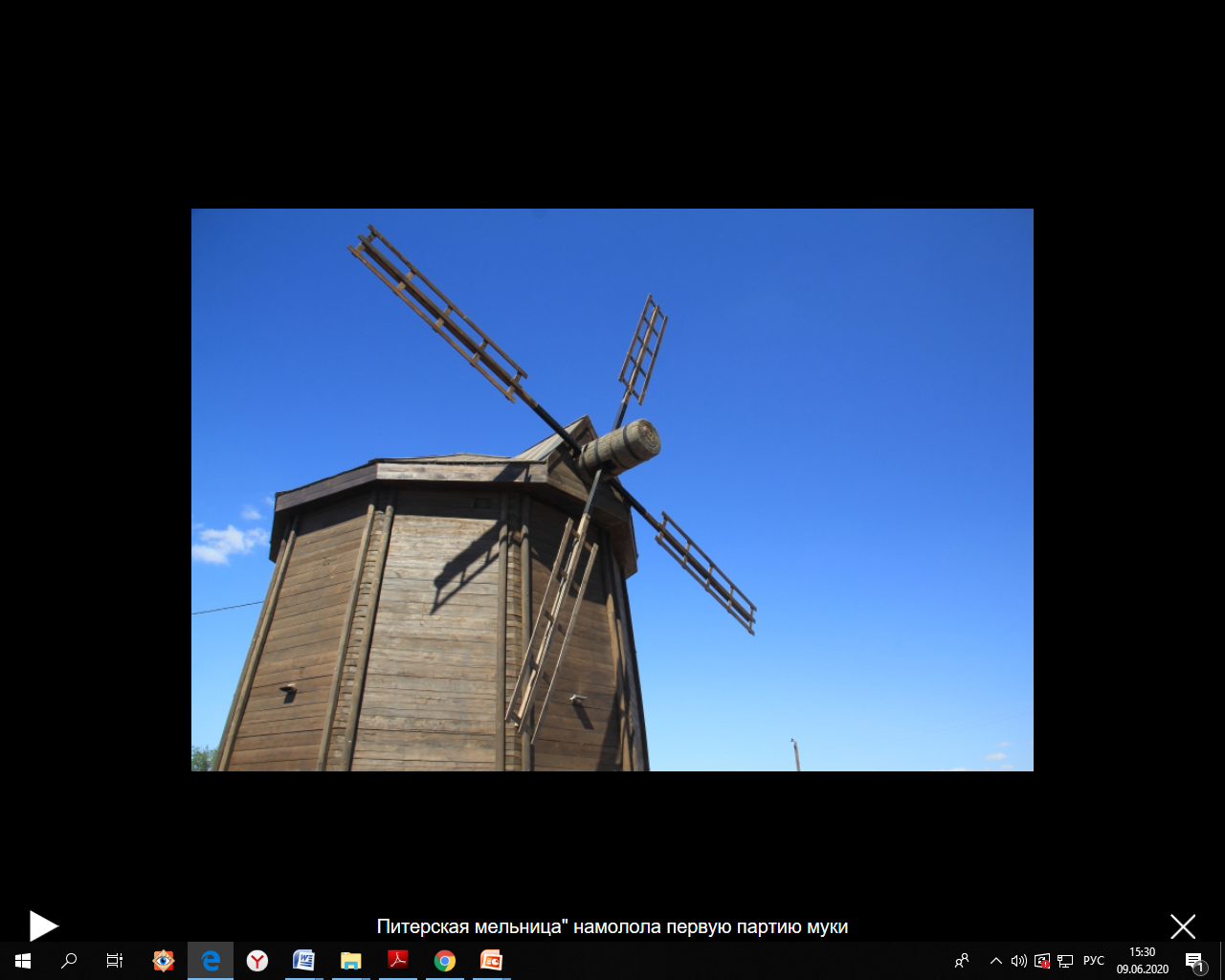 «Бюджет для граждан»к отчету об исполнении бюджетаПитерского муниципального района за 2019 год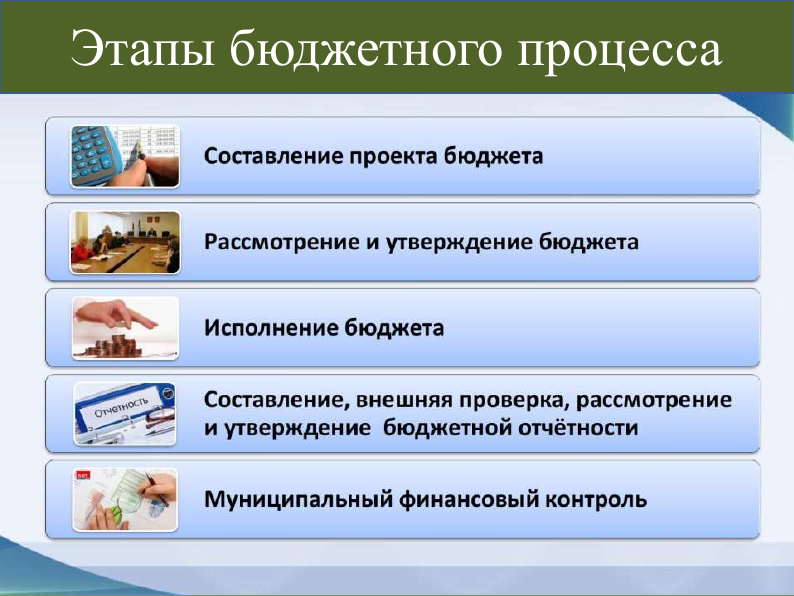 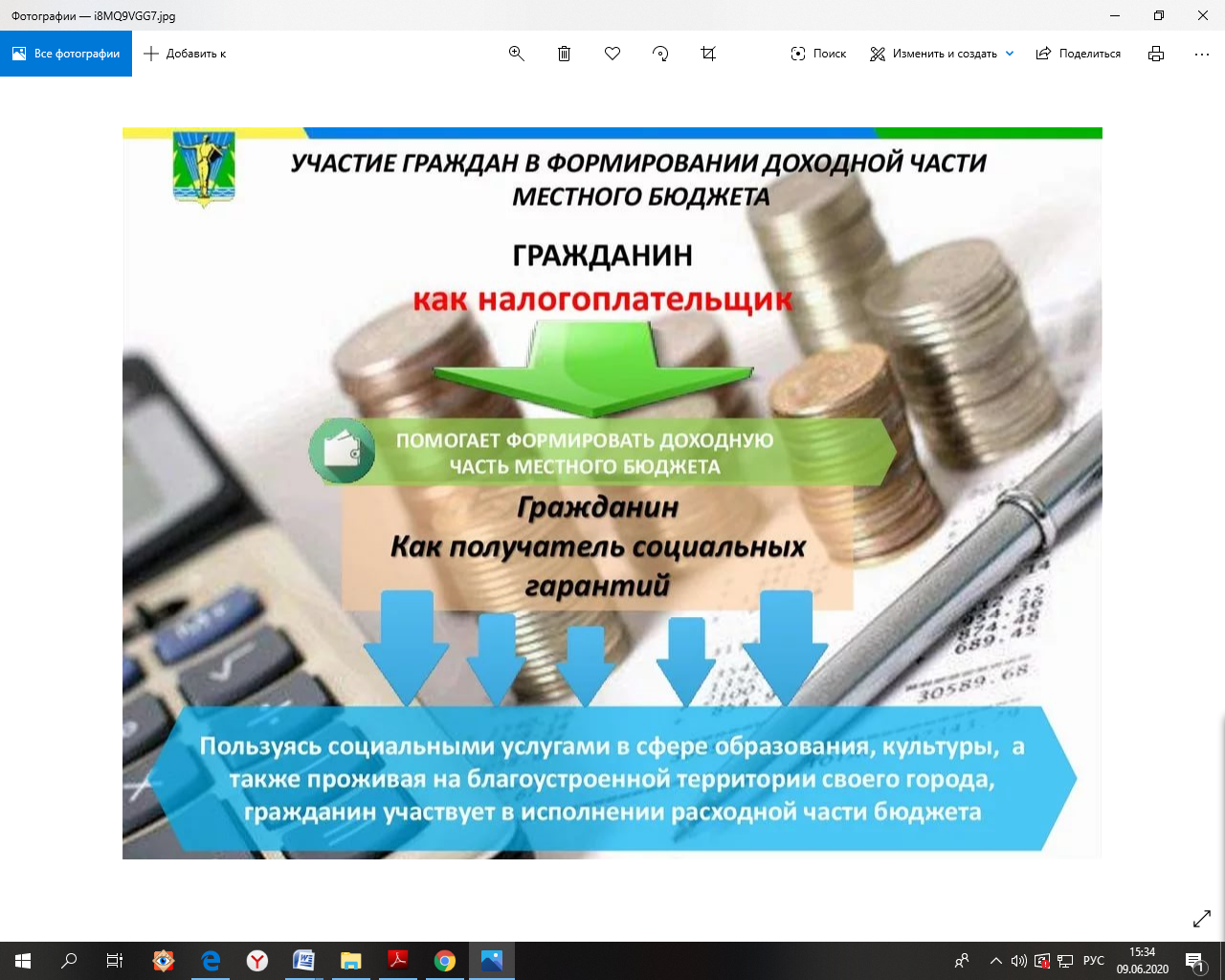 МЕХАНИЗМ УЧАСТИЯ ГРАЖДАНИНА В БЮДЖЕТНОМ ПРОЦЕССЕМУНИЦИПАЛЬНО – ТЕРРИТОРИАЛЬНОЕУСТРОЙСТВО           Доходы бюджета Питерского муниципального района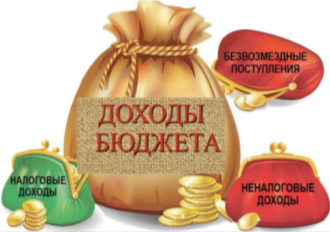 Структура налоговых и неналоговых доходов за 2019 годСтруктура безвозмездных поступлений за 2019 годДоходы бюджета в расчете на одного жителяОсновные показатели социально-экономическогоразвития Питерского муниципального района за 2019 год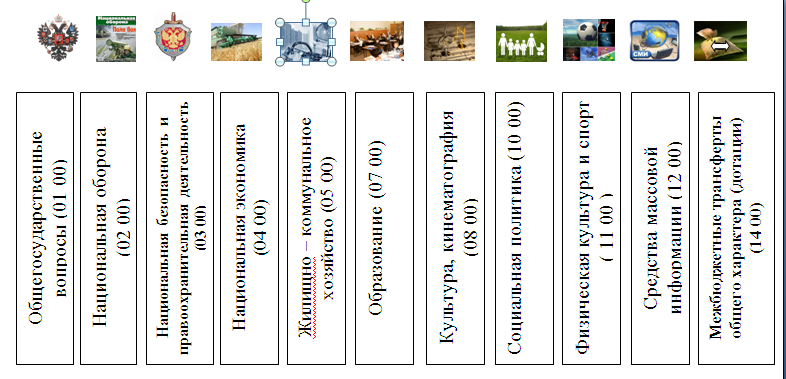 Структура расходов бюджета за 2019 год тыс.рублей
Исполнение расходной части бюджета Питерского муниципального района за 2019 год (тыс.рублей)Расходы районного бюджета за 2019 год в расчете на одного жителя                                                                     (тыс. рублей)Расходы районного бюджета на образование тыс. рублейРасходы районного бюджета на национальную экономику тыс. рублейРасходы районного бюджета на культуру тыс. рублей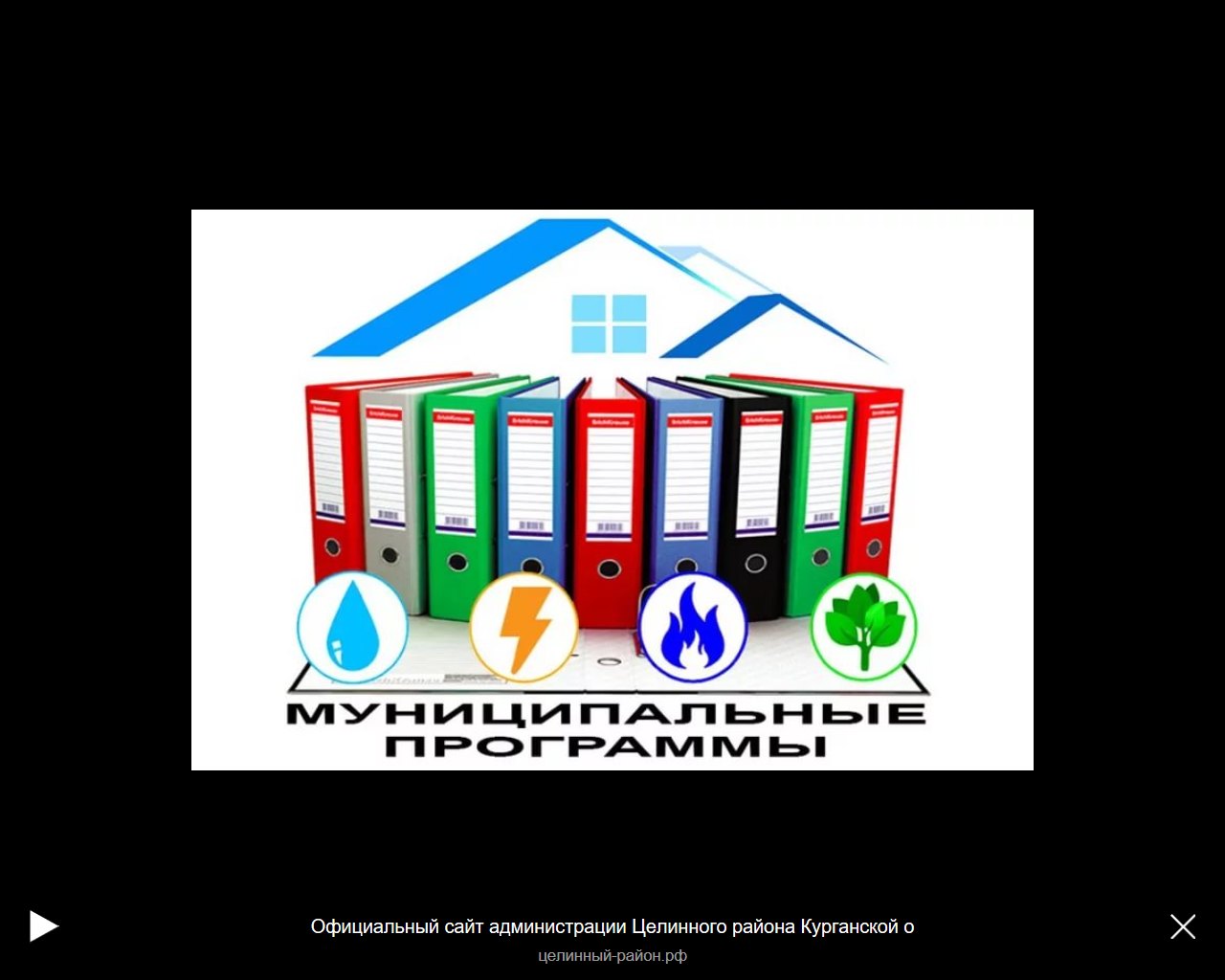 В 2019 году в бюджете Питерского муниципального района, заложены денежные средства в сумме             302,3 млн.рублей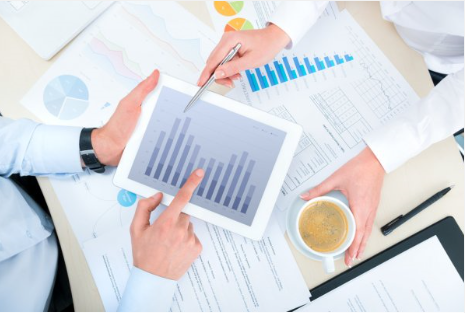 «Культура Питерского муниципального района до 2021 года»Цели:Создание условий для культурного отдыха населения путем проведения культурно-досуговых массовых мероприятий; создание условий для сохранения и развития культурного потенциала Питерского муниципального района Саратовской области; повышение качества информационно-библиотечного обслуживания населения; создание условий для повышения уровня кинообслуживания на территории Питерского муниципального районаВ 2019 году на реализацию данной программы израсходовано -  45,5 млн.руб -94,8 % от плана годаРезультаты: Приобретение многофункционального мобильного культурного центра (Автоклуб);создание модельной муниципальной библиотеке; модернизация кинозала с численностью жителей до 500 тысяч человек; продолжение комплектования книжных фондовых общедоступных библиотек«Укрепление материально- технической базы учреждений культуры Питерского муниципального района на 2019 год»Цели:улучшение качества и обеспечение доступности культурно – досугового обслуживания населения Питерского районаобеспечение сельских домов культуры современным оборудованием В 2019 году на реализацию данной программы израсходовано -        2,8  млн.рублей - 100 % от плана годаРезультаты:  Произведен текущий ремонт зрительного зала в здании сельского дома культуры с.Мироновка , приобретено музыкальное оборудованиеСохранение достигнутых показателей повышения оплаты труда педагогов, учреждений дополнительного образования детей и работников учреждений культуры Питерского муниципального района на 2019-2021 годыЦели:  Доведение уровня оплаты труда отдельным категориям работников в сфере культуры в 2019 году до 25,4 тыс.рублей;Доведение уровня оплаты труда отдельным категориям работников в сфере дополнительного образования в 2019 году до 25,9 тыс.рублей;Направление мероприятий на сохранение кадрового потенциала;Повышение престижности и привлекательности работы в учреждениях;обеспечение соответствия оплаты труда работников качеству оказываемых ими услуг.В 2019 году на реализацию данной программы израсходовано -   10,0  млн.рублей - 100 % от плана годаРезультаты:  доведен уровень оплаты труда отдельным категориям работников в сфере культуры в 2019 году до 25,3 тыс. рублей;-доведен уровень оплаты труда отдельным категориям работников в сфере дополнительного образования в 2019 году до 25,7 тыс. рублей;- сохранен кадровый потенциал;- повышена престижность и привлекательность работы в учреждениях;- обеспечены соответствия оплаты труда работников качеству оказываемых ими услугРеализация  мероприятий по повышению  оплаты труда некоторым категориям работниковмуниципальных учреждений Питерского муниципального района на 2019 годЦели:обеспечение доведения месячной заработной платы работников муниципальных учреждений и(или) органов местного самоуправления до минимального размера оплаты труда.В 2019 году на реализацию данной программы израсходовано  -                 1,6 млн.руб. – 100 %  от плана годаРезультаты:  Работникам муниципальных учреждений и органов местного самоуправления доведена месячная заработная плата до минимального размера оплаты труда;Развитие местного самоуправления Питерского муниципального района» на 2018-2021 годы45Цели:Развитие территориальных и организационных основ местногосамоуправления, доля информационной открытости органов местного самоуправления, в размере 100 процентов ежегодноВ 2019 году на реализацию данной программы израсходовано  -          4,1 млн.руб.-97,6 % от плана года.Результаты:   Повышено качество муниципального управления Укреплена материально-техническая база Создали систему информационно-аналитического и методическогообеспечения деятельности органов местного самоуправления
Обеспечение жильем молодых семей на территории Питерского муниципального района» на 2016 – 2021 годы Цели: Поддержка решения жилищной проблемы молодых семей,    признанных в установленном порядке нуждающимися в улучшении жилищных условий по Питерскому муниципальному району.  Удовлетворение потребностей молодых семей в доступном и комфортном жилье. В 2019 году на реализацию данной программы израсходовано 220,5 тыс.руб. – 100% от плана годаРезультаты: предоставлена субсидия на улучшения жилищных условий         ( свидетельство получила одна семья из 2-х человек )Социальная поддержка, социальное обслуживание и социализация граждан Питерского муниципального района       до 2021 года34Цели: повышение уровня жизни граждан – получателей социальной поддержкиВ 2019 году на реализацию данной программы израсходовано 4,1 млн.руб. – 83,4% от плана годаРезультаты:оказание мер социальной поддержки на сумму 1,8 млн. руб.выплата ежемесячная доплата к трудовой пенсии лицам замещавшим , выборные муниципальные должности и должности муниципальной службы в органах местного самоуправления Питерского муниципального района размере 2,1 млн. руб.профинансировано проведение мероприятий, посвященныхпразднованию 74 годовщины Победы в ВОВ на сумму 45 тыс. руб.Развитие транспортной системы в Питерском муниципальном районе на 2017-2021 годыЦели:капитальный ремонт, ремонт и содержание автомобильных дорог общего пользования местного значения в  Питерском муниципальном районе.приобретение дорожно-эксплуатационной техники, необходимой для выполнения комплекса работ по поддержанию надлежащего технического состояния автомобильных дорог общего пользования местного значенияВ 2019 году на реализацию данной программы израсходовано 7,9 млн.руб. – 86,9% от плана годаРезультаты:•  произведен ремонт  автомобильных дорог общего пользования местного значения в  Питерском муниципальном районе  – 2300 кв м.  •  произведен ремонт  автомобильных дорог общего пользования местного значения   (путем проведения ямочного ремонта 1180кв.м.).Развитие образования  в Питерском муниципальном районе района до 2021 годаЦели:обеспечения доступности качественного образования, соответствующего требованиям инновационного развития экономики для удовлетворения современных потребностей граждан, обеспечения государственных гарантий на получение дошкольного образования и повышение качества образовательных услуг, предоставляемых населению системой дошкольного образования, повышения доступности качественного образования, соответствующего современным потребностям граждан, самореализации и участия молодых граждан в экономическом, социальном и духовном развитии.В 2019 году на реализацию данной программы израсходовано  -            223,3 млн.руб. – 97,9% от плана годаРезультаты:Цели и задачи муниципальной программы в 2019 году решались в рамках реализации четырех подпрограмм. Развитие образования Питерском  муниципальном районе  до   2021 года            Подпрограмма №1 «Развитие системы дошкольного образования»,Цели:удельный вес детей дошкольного возраста, имеющих возможность получать услуги дошкольного образования, от общего количества детей в возрасте от 1 до 6,5 лет до 100%;-обеспечение охвата 100% педагогов ДОУ различными формами повышения квалификации;увеличение показателя оснащения дошкольных образовательных учреждений мебелью, учебным и технологическим оборудованием, учебно-методическими комплектами;переход 100% дошкольных образовательных учреждений на электронные услуги в сфере дошкольного образованияРезультаты: Проведен текущий ремонт кровли МДОУ «Детский сад «Теремок» с.Питерка, МДОУ «Детский сад «Тополек» с.Малый Узень, МДОУ «Детский сад «Березка» с.Питерка за счет средств местного бюджета. Проведен муниципальный этап конкурса «Воспитатель года -2019», в итоге конкурса жюри определило победителем воспитателя детского сада «Теремок» с. Питерка. В 2019 году функционировало видеонаблюдение  в 18 детских садах, что составило -100%. 2019 году на реализацию данной подпрограммы израсходовано             70,7 млн.руб.-96,9 % от плана года.Развитие образования Питерском  муниципальном районе  до 2021 года            Подпрограмма №2 «Развитие системы общего образования»,Цели :           Повышение доступности качественного образования, соответствующего современным потребностям граждан, совершенствование учительского корпуса, изменение школьной инфраструктуры, сохранение и укрепление здоровья школьников.Результаты: В 2019г. в рамках реализации подпрограммы «Развитие системы общего образования»  пяти общеобразовательным организациям Питерского муниципального района предоставлена из областного бюджета субсидия на проведение капитального ремонта кровли в размере 3 ,7 млн.руб. МОУ «СОШ                   п. Трудовик», СОШ с. Питерка, СОШ с. Новотулка, СОШ с. Агафоновка, СОШ с. Козловка.  В 2019г данные средства полностью реализованы. В 2019 году функционировало видеонаблюдение  во всех школах, что составило -100%. В 2019 году на реализацию данной подпрограммы израсходовано               142,9 млн.руб.-98,8 % от плана года.Развитие образования Питерском  муниципальномрайоне  до 2021  года            Подпрограмма №3 «Развитие системы дополнительного образования»Цели: увеличение охвата детей услугами дополнительного образования и обеспечение соответствия предоставляемых услуг изменяющимся потребностям населения, внедрение экспериментальных образовательных программ нового поколения, развитие воспитательной компоненты в образовательных организациях, рост социального статуса воспитания, духовно-нравственное развитие личности, обеспечение подготовки обучающихся к жизненному самоопределению, социальной адаптации.Результаты:За последние 3 года более чем на 20% увеличилось количество победителей всероссийских и международных конкурсов различной направленности.Приняты меры по привлечению детей и подростков к занятиям физической культурой и спортом. В Питерском районе работает МОУ ДО «Детско-юношеская спортивная школа с. Питерка» в кружках и секциях занимаются 405 учащихся.В 2019 году на реализацию данной подпрограммы израсходовано               8,6 млн.руб.-93,4 % от плана года.Развитие образования Питерском  муниципальном районе  до 2021 года             Подпрограмма 4 «Молодежная политика» Цели: В 2019 году объем денежных  средств на организацию отдыха и оздоровления детей за счет доходов муниципального бюджета составил – 175,8 тыс. руб.  Приобретены путевки в загородные лагеря на сумму 169,0 тыс.руб.Летние оздоровительные лагеря с дневным пребыванием в 2019 году в июне функционировали  на базе 2 общеобразовательных организаций, с общей численностью детей в 2019 году - 75 человек, в 2018 году - 75 человек Для детей, посещающих летние оздоровительные лагеря с дневным пребыванием на базе общеобразовательных организаций Питерского муниципального района, разработан план мероприятий по обеспечению летней занятости детей, включающий детские игровые, музыкально-развлекательные, спортивные программы, циклы бесед, чтения, уроки общения, конкурсы детских рисунков на асфальте, различные тематические викторины, игры, концерты, выставки, кинопрограммы.В 2019 году на реализацию данной подпрограммы израсходовано               344,8 тыс.руб.-100 % от плана года.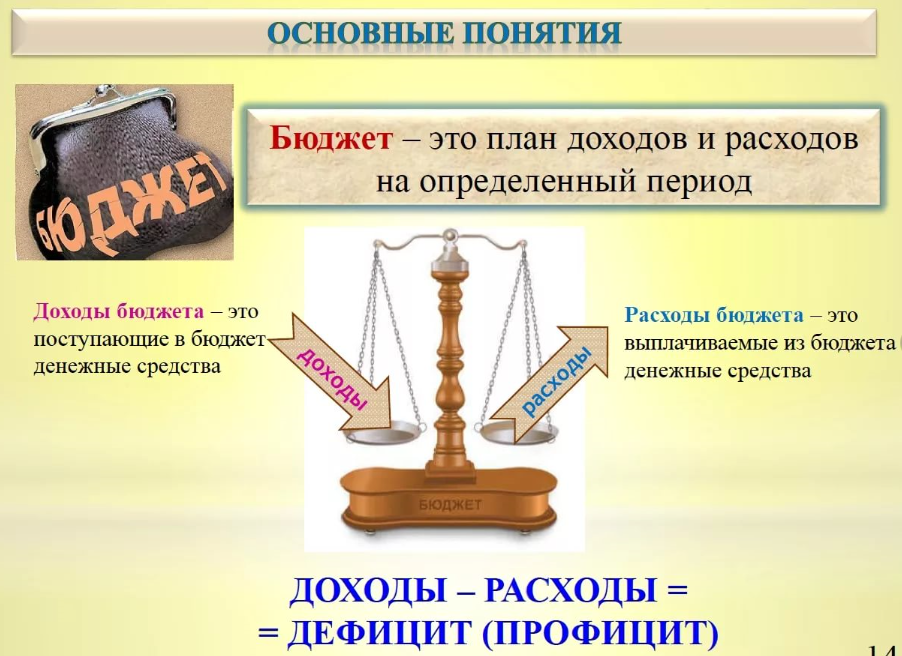 Доходы бюджета – это поступающие в бюджет денежные средстваРасходы бюджета – это выплачиваемые из бюджета денежные средстваДОХОДЫ – РАСХОДЫ = ДЕФИЦИТ (ПРОФИЦИТ)ДОХОДЫ – РАСХОДЫ = ДЕФИЦИТ (ПРОФИЦИТ)ДОХОДЫ – РАСХОДЫ = ДЕФИЦИТ (ПРОФИЦИТ)№Муниципальное   образованиеАдминистративный центрКоличество населенных пунктовНаселениеПлощадь,км21.Питерское муниципальное образованиесело Питерка15140227,672.Алексашкинское муниципальное образованиесело Алексашкино2971165,563.Агафоновское муниципальное образованиесело Агафоновка61844259,854.Малоузенское муниципальное образованиесело Малый Узень312375,555.Мироновское муниципальное образованиесело Мироновка62503839,456.Новотульское муниципальное образованиесело Новотулка62518566,937.Нивское муниципальное образованиесело Нива131005321,898.Орошаемое муниципальное образованиесело Запрудное4616231,25всего158342618,2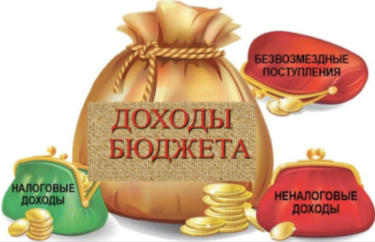 Объем и структура бюджета Питерского муниципального района за 2019 годОбъем и структура бюджета Питерского муниципального района за 2019 годОбъем и структура бюджета Питерского муниципального района за 2019 годОбъем и структура бюджета Питерского муниципального района за 2019 годОбъем и структура бюджета Питерского муниципального района за 2019 годОбъем и структура бюджета Питерского муниципального района за 2019 годОбъем и структура бюджета Питерского муниципального района за 2019 годНаименование кода дохода бюджетаНаименование кода дохода бюджетаНаименование кода дохода бюджета2019 год2019 год2019 год2019 годНаименование кода дохода бюджетаНаименование кода дохода бюджетаНаименование кода дохода бюджетаУточненный планФактОтклоненияОтклоненияНаименование кода дохода бюджетаНаименование кода дохода бюджетаНаименование кода дохода бюджетаУточненный планФакт%тыс.руб.Доходы всего ,в том числе:Доходы всего ,в том числе:Доходы всего ,в том числе:44 087,9 34 775,2 0,8 -9 312,7 Налоговые и неналоговые доходы, в том числе:Налоговые и неналоговые доходы, в том числе:Налоговые и неналоговые доходы, в том числе:44 087,934 775,20,8-9 312,7Налоговые доходыНалоговые доходыНалоговые доходы36 717,033 433,00,9-3 284,0Налог на доходы физических лицНалог на доходы физических лицНалог на доходы физических лиц18 796,815 402,10,8-3 394,7Акцизы Акцизы Акцизы 12 171,9 12 130,4 1,0 -41,5 Единый налог на вмененный доход Единый налог на вмененный доход Единый налог на вмененный доход 1 763,2 1 781,1 1,0 17,9 Единый сельскохозяйственный налогЕдиный сельскохозяйственный налогЕдиный сельскохозяйственный налог2 686,3 2 838,3 1,1 152,0 Государственная пошлинаГосударственная пошлинаГосударственная пошлина1 281,7 1 279,5 1,0 -2,2 Налог с применением патентной системыНалог с применением патентной системыНалог с применением патентной системы17,1 1,6 0,1 -15,5 Неналоговые доходыНеналоговые доходыНеналоговые доходы7 370,91 342,20,2-6 028,7Доходы получаемые в виде арендной платы за земельные участкиДоходы получаемые в виде арендной платы за земельные участкиДоходы получаемые в виде арендной платы за земельные участки396,0 395,1 1,0 -0,9 Доходы от сдачи в аренду имуществаДоходы от сдачи в аренду имуществаДоходы от сдачи в аренду имущества900,0 915,0 1,0 15,0 Платежи при пользовании природными ресурсамиПлатежи при пользовании природными ресурсамиПлатежи при пользовании природными ресурсами22,0 10,0 0,5 -12,0 Доходы от продажи материальных и нематериальных активовДоходы от продажи материальных и нематериальных активовДоходы от продажи материальных и нематериальных активов5 172,4 -772,6 -0,1 -5 945,0 ШтрафыШтрафыШтрафы880,5 794,7 0,9 -85,8 Безвозмездные поступленияБезвозмездные поступленияБезвозмездные поступления317 257,7 315 055,4 0,99 -2202,3 Дотации на выравниваниеДотации на выравниваниеДотации на выравнивание73 797,3 73 797,3  1,0СубвенцииСубвенцииСубвенции 164 252,6163 445,0 0,99 -807,6СубсидииСубсидииСубсидии52 452,0 51260,2 0,98 -1191,8 Межбюджетные трансферты ( областные)Межбюджетные трансферты ( областные)Межбюджетные трансферты ( областные) 25 211,325 211,3 1,0 Иные трансферты с поселенийИные трансферты с поселенийИные трансферты с поселений1 544,5 1 341,5 0,9 -203.0 Возврат остатков субсидий прошлых летВозврат остатков субсидий прошлых летВозврат остатков субсидий прошлых лет Всего Всего Всего 361 345,6 349 830,6   0,97    -11 515,0            Наименование2019 год2019 год2019 год2019 год2019 год2019 год            Наименованиеуточненный плануточненный планФактФактотклонениеотклонение            Наименованиерублей в год    рублей в месяцрублей в год    рублей в месяцрублей в годрублей в месяцрублей в год    рублей в месяцДоходы всего  в том числе:22 820,71 901,722 096,61 841,1-724,1-60,6Налоговые и неналоговые доходы в том числе:2 784,3232,02 199,2183,0-585,1-49,0Налоговые доходы2 318,8193,22 114,5175,9-204,3-17,3Неналоговые доходы465,538,884,77,1-380,8-31,7Безвозмездные поступления20 036,41 669,719 897,41658,1-139,0-11,6Дотации4 660,7388,44 660,7388,400Субвенции10 373,4864,410 322,4860,2-51,0-4,2Субсидии3 312,6276,13 237,4269,7-75,3-6,3Иные межбюджетные трансферты (область)1 592,2132,71 592,2132,700Иные межбюджетные трансферты (поселения)97,58,184,77,1-12,8-1,0Наименование показателейЕд.изм.2019 год(план)       2019 год       (факт)Численность населения всего, в т.ч.чел.1616715834в трудоспособном возрастечел.92118888моложе трудоспособного возрастачел.27772777Старше трудоспособного возрастачел.41694169Объем валовой продукции сельского хозяйства во всех категориях хозяйств в действующих ценах годамлн.руб.3755,6    1354,6Объем отгруженных товаров собственного производства (по видам деятельности C,D,E в ценах соответствующих лет)тыс.руб.25,724,1Фонд начисленной заработной платытыс.руб.441,03388,24Среднемесячная заработная платаруб.22473,7       22473,7Оборот розничной торговлитыс.руб.руб657210,0634625,0Индекс потребительских цен по Саратовской области%103,9103,9Средний размер страховой пенсиируб.1147311473Оборот общественного питаниятыс.руруб.1841025971Индекс промышленного производства%77,177,1Значение уровня безработицы%1,01,2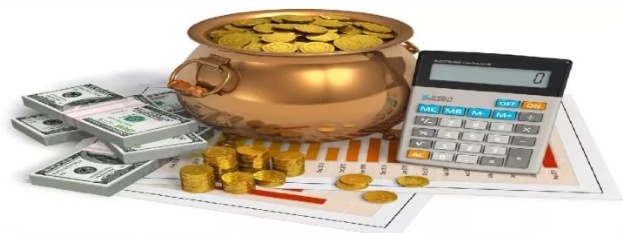 Расходы бюджета - выплачиваемые из бюджета денежные средства, за исключением средств, являющихся в соответствии с Бюджетным Кодексом источниками финансирования дефицита бюджетаРАЗДЕЛЫ  КЛАСИФИКАЦИИ   РАСХОДОВ  БЮДЖЕТАПоказатели Уточненный план                           2019 года Отчет                         2019 года (факт) % исполнения плана Общегосударственные вопросы в т. ч.: 29533,627570,193,3Функционирование высшего должностного лица субъекта Российской Федерации и муниципального образования 1808,61694,993,7-Функционирование законодательных (представительных) органов государственной власти и представительных органов муниципальных образований 348,7325,593,3-Функционирование Правительства Российской Федерации, высших исполнительных органов государственной власти субъектов Российской Федерации, местных администраций 19821,218464,793,2-Судебная система 2,42,4100-Обеспечение деятельности финансовых, налоговых и таможенных органов и органов финансового (финансово-бюджетного) надзора 5541,45217,194,1 Резервные фонды 50,00-Другие общегосударственные вопросы 1981,31865,594,2Национальная безопасность и правоохранительная деятельность в т. ч.: 1006,9958,195,2-Защита населения и территории от чрезвычайных ситуаций природного и техногенного характера, гражданская оборона 1006,9958,195,2Национальная экономика в т. ч.: 14367,911997,383,5-  Сельское хозяйство и рыболовство(отлов собак) 50,0 - - -  Водные ресурсы 4120,23138,676,2-Дорожное хозяйство (дорожные фонды) 9107,97916,186,9-Другие вопросы в области национальной экономики 1089,8942,686,5Жилищно-коммунальное хозяйство в т ч.: 123,8123,8100-Жилищное хозяйство 123,8123,8100Образование в т. ч.: 239578,7234159,497,7-Дошкольное образование 72929,770689,496,9-Общее образование 144751,0142941,498,7-Дополнительное образование12271,811503,293,7-Молодежная политика и оздоровление детей 344,8344,8100-Другие вопросы в области образования 9281,38680,693,5Культура, кинематография в т. ч.: 68859,265813,095,6-Культура 59522,257037,3-Другие вопросы в области культуры, кинематографии 9337,08775,794,0 Социальная политика в т. ч.: 6101,35284,286,6-Пенсионное обеспечение 2093,42093,4100-Социальное обеспечение населения 3020,72210,473,2-Охрана семьи и детства 987,2980,699,3-Обеспечение жильем молодых семей 220,5220,5100- Льготы медицинским работникам 145,0127,387,8Средства массовой информации в т. ч.: 641,2641,2100- Периодическая печать и издательства 641,2641,2100Обслуживание государственного и муниципального долга в т. ч.: 15,115,1100-Обслуживание государственного внутреннего и муниципального долга 15,115,1100Межбюджетные трансферты в т. ч.: 1739,51739,5100-Дотации на выравнивание бюджетной обеспеченности субъектов Российской Федерации и муниципальных образований 1163,51163,5100Прочие межбюджетные трансферты субъектов Российской Федерации и муниципальных образований общего характера 576,0 576,0 100,0 ИТОГО 361987,2 348301,7 96,2 РазделНаименование2019г2019г2019гУточненый планисполнениеотклонение Всего, руб. в год2286421997-8671в  том числе01ОБЩЕГОСУДАРСТВЕННЫЕ ВОПРОСЫ18671741-12603НАЦИАНАЛЬНАЯ БЕЗОПАСНОСТЬ И ПРАВООХРАНИТЕЛЬНАЯ ДЕЯТЕЛЬНОСТЬ6461-304НАЦИОНАЛЬНАЯ ЭКОНОМИКА907758-14905Жилищно-коммунальное хозяйство88007Образование1513214788-34408Культура43504156-19410Социальная политика385334-5112СРЕДСТВА  МАССОВОЙ  ИНФОРМАЦИИ4040013ОБСЛУЖИВАНИЕ ГОСУДАРСТВЕННОГО И МУНИЦИПАЛЬНОГО ДОЛГА1114МЕЖБЮДЖЕТНЫЕ ТРАНСФЕРТЫ ОБЩЕГО ХАРАКТЕРА БЮДЖЕТАМ МУНИЦИПАЛЬНЫХ ОБРАЗОВАНИЙ1101100№ п/пНаименование2019 г.2019 г.2019 г.Уточненный планисполнениеотклонение1Расходы на дошкольное, общее и дополнительное образование, всего239578,7234159,45419,3в % к общему  объему расходов66,267,22.Количество муниципальных учреждений образования Питерского муниципального района всего единиц , в том числе ;- дошкольного образования , единиц- общеобразовательных, единиц- дополнительного образования, единиц-молодежной политике и оздоровление детей, единиц331812333181233Объем расходов на дошкольное, общее и дополнительное образование в расчете на 1 жителя14,414,10,34Обеспеченность детей дошкольного возраста в дошкольных образовательных учреждениях( количество мест на 1000 детей), единиц161416145Доля муниципальных  дошкольных образовательных учреждений ,здания которых находятся в аварийном состоянии или требуют капитального ремонта в общем числе дошкольных образовательных учреждений, %40406Доля муниципальных  общеобразовательных  учреждений ,здания которых находятся в аварийном состоянии или требуют капитального ремонта в общем числе общеобразовательных учреждений, %50507Доля муниципальных  общеобразовательных  учреждений ,реализующих программы общего образования, имеющих физкультурный зал к общей численности муниципальных общеобразовательных учреждений, реализующих программы общего образования %1001008Средний размер заработной платы работников муниципальных дошкольных образовательных учреждений, рублей17,217,210Отношение среднемесячной номинальной заработной платы работников муниципальных дошкольных образовательных учреждений к  среднемесячной номинальной заработной плате работников, занятых в сфере экономики  муниципального района, %76,376,311Средний размер заработной платы работников муниципальных общеобразовательных учреждений, рублей21,721,712Отношение среднемесячной номинальной заработной платы работников общеобразовательных  муниципальных учреждений к  среднемесячной номинальной заработной плате работников, занятых в сфере экономики  муниципального района, %96,596,513Отношение средней заработной платы педагогов учреждений дополнительного образования детей к среднемесячной заработной плате данной категории, установленной в качестве целевого показателя Указом Президента РФ №761 от 01.06.2012 года ,%100100№Наименование                             2019 год                             2019 год                             2019 год№НаименованиеУточненныйпланИсполнениеОтклонение1.Объем расходов районного бюджета Питерского муниципального района на национальную экономику14367,911997,3-2370,6 в   % к общему объему расходов4,03,42.Доля протяженности автомобильных дорог общего пользования местного значения, не отвечающих  нормативным требованиям , в общей протяженности автомобильных дорог общего пользования местного значения , %84,082,8-1,23.Доля населения, проживающего в населенных пунктах, не имеющих регулярного автобусного сообщения с административным центром ПМР, в общей численности населения ПМР,%68,568,50№Наименование                             2019 год                             2019 год                             2019 год№НаименованиеУточненныйпланИсполнениеОтклонение1.Объем расходов районного бюджета Питерского муниципального района на национальную экономику68859,265813,0-3046,2 в   % к общему объему расходов19,018,90,12.Доля учреждений культуры, здания которых находятся в аварийном состоянии или требуют ремонта кап.ремонта, в общем количестве муниципальных учреждений культуры, %45,045,03.Средний размер заработной платы работников учреждений культуры муниципального района,2566125352-3094Отношение среднемесячной заработной платы работников учреждений культуры к среднемесячной заработной плате данной категории, установленной в качестве целевого показателя Указом Президента РФ №597 от 07.05.2012 года,%10099,60,4НаименованиеСальдона 01.01.2019.2019 год2019 год2019 годСальдона01.01.2020.НаименованиеСальдона 01.01.2019.ПривлеченоПогашеноСписаноСальдона01.01.2020.1.Бюджетные кредиты, предоставленные из областного бюджета15 000 000,08 900 000,08 900 000,015 000 000,02.Кредиты, полученные от кредитных организацийИтого: 15 000 000,0   8 900 000,0 8 900 000,0 15 000 000,0 